STUDENT DESK RETURN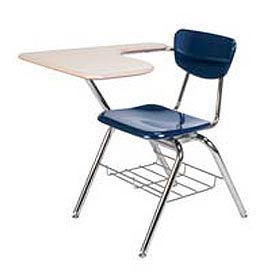 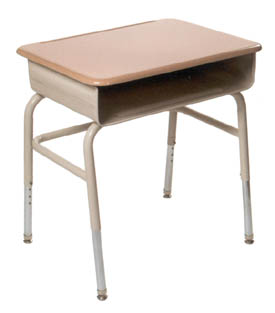 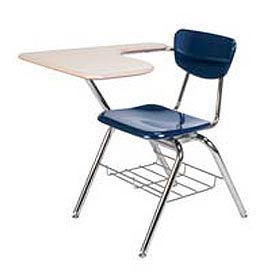 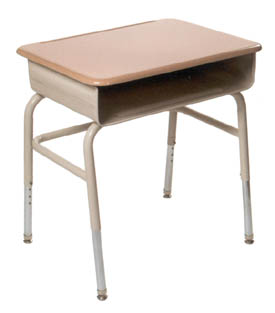 Belen Consolidated SchoolsPlease return student desks on the following dates. June 8th, 9th, 10th, & 11th between the hours of 8:00 AM and 3:00 PMPlease return to the following address Belen Schools Warehouse, 19383 HWY 314 Belen, NM 87002If you have any questions, please feel free to contact Claudia at 505-966-1709.Thank you, 